Peer Coaching Group
Basic Evaluation Questionnaire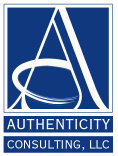 Please rate your answers to the following questions, with 1 as the worst and 6 at the best.Your Name: (This might be optional for your group)Your Facilitator(s) Name(s):  (This also might be optional for your group) Date: My peer coaching group:Helps me to develop skills in giving and receiving support and feedback		1   2   3   4   5   6
Comments: Helps me to find and use the best resources for supporting me and others 	1   2   3   4   5   6
Comments: 
Helps us in a climate of open, trusting and effective communications		1   2   3   4   5   6
Comments: Is a useful source of support, feedback and materials		1   2   3   4   5   6
Comments:Has sufficient participation from all members                            				1   2   3   4   5   6
CommentsIs managed by us as effectively as possible				1   2   3   4   5   6
Comments: